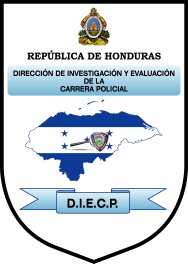 DIRECCIÓN DE INVESTIGACIÓN Y EVALUACIÓN DE LA CARRERA POLICIALINVITACION A  LICITARLICITACIÓN PÚBLICA NACIONAL DIECP-S-001-2013“CONTRATACION DEL SERVICIO DE SEGURIDAD PRIVADA PARA LAS OFICINAS  DE LA DIRECCIÓN DE INVESTIGACIÓN Y EVALUACIÓN DE LA CARRERA POLICIAL”La Dirección de Investigación y Evaluación de la Carrera Policial, necesita adquirir los servicios de seguridad, de conformidad a las características técnicas especificadas en el Pliego de Condiciones de la Licitación Pública No. DIECP-S-001-2013, para lo cual se invita a las empresas legalmente autorizadas para operar en la prestación de servicios privados de esta naturaleza en el país, a presentar sus ofertas con base al referido Pliego de Condiciones. El financiamiento para la realización del presente proceso proviene exclusivamente de fondos nacionales.El pliego de condiciones de la licitación podrá retirarse a partir del lunes 29 de Octubre del 2012 en la Gerencia Administrativa ubicada en el primer piso del Edificio DIECP, Colonia Alameda, 8ª calle, entre Ave. Ramón Villeda Morales y Ave. Tiburcio Carías Andino, casa 1818; Teléfono 2232 6220, correo apduron@gmail.com, de 8:00 a.m. a 4:00 p.m.; el cual será entregado en forma digital en un CD, sin costo alguno y a su vez estarán disponibles en Honducompras.Para mayor información visite el portal de Honducompras  www.honducompras.gob.hn y en el sitio web www.diecp.hn. Las ofertas serán recibidas en la dirección arriba indicada a más tardar a las 10:00 a.m. del  día 30 de Noviembre del presente año  y ese mismo día, a las 10:15  a.m., se celebrará la audiencia pública de apertura de ofertas, en el salón de sesiones de la Dirección de Investigación y Evaluación de la Carrera Policial, ubicado en el segundo piso del Edificio DIECP, en presencia de los oferentes o de sus representantes legales y de la comisión evaluadora de la DIECP.Toda oferta presentada después de la hora arriba indicada será rechazada. Tegucigalpa, MDC, 29 de Octubre  del 2012.JOSÉ EDUARDO VILLANUEVA SAGASTUMEDirector NacionalURGENTESe solicita local de entre 300 y 400 metros cuadrados para oficinas. Con capacidad de estacionar al menos 20 vehículos y que se encuentre en zona céntrica, en inmediaciones a la Col. Alameda, Col. Palmira, Blv. Morazán, Col. San Carlos, etc.Favor de enviar sus expresiones de interés a los correos apduron@gmail.com y dnadjunta@gmail.com; Teléfono 2232-6220 o 2232-4780 o traerlas a la dirección del  Edificio DIECP, Colonia Alameda, 8ª calle, entre Ave. Ramón Villeda Morales y Ave. Tiburcio Carías Andino, casa 1818.Se recibirán dichas expresiones interés a más tardar a las 04:00 p.m. del día 09 de Noviembre de 2012.